9-ое заседание 3-го созыва        КАРАР                                                                       РЕШЕНИЕ24-се  июнь 2016 ел                              № 54                         24 июня 2016 годаОб участии администрации сельского поселения Петропавловский сельсовет муниципального района Аскинский район Республики Башкортостан в проекте поддержки местных инициатив (ППМИ)Совет сельского поселения  Петропавловский сельсоветРЕШИЛ: Информацию главы сельского поселения по подддержке местных инициатив принять к сведению.На основании собрания граждан д. Давлятовка от 22.06.2016 г.  принять участие в проекте по поддержке местных инициатив. Обнародовать настоящее решение  на информационном стенде в здании Администрации  сельского поселения Петропавловский сельсовет  по адресу: д. Петропавловка, ул.Космонавтов, д.2 Настоящее решение разместить на официальном сайте    администрации сельского поселения Петропавловский сельсовет www. petropavlovka04sp.ru.Настоящее решение вступает в силу с момента его официального обнародования.                                                                                 Глава сельского поселения Петропавловский сельсовет муниципального района Аскинский район Республики БашкортостанА.К.КадимовБАШҠОРТОСТАН РЕСПУБЛИКАҺЫ АСҠЫН РАЙОНЫ МУНИЦИПАЛЬ РАЙОНЫНЫҢ ПЕТРОПАВЛОВКА АУЫЛ СОВЕТЫАУЫЛ БИЛӘМӘҺЕ СОВЕТЫ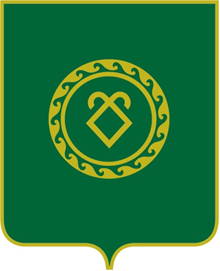 СОВЕТ СЕЛЬСКОГО ПОСЕЛЕНИЯ ПЕТРОПАВЛОВСКИЙ СЕЛЬСОВЕТ МУНИЦИПАЛЬНОГО РАЙОНА АСКИНСКИЙ РАЙОНРЕСПУБЛИКИ БАШКОРТОСТАН